Trans Rectal Ultrasound Guided Placement of Fudicial MarkersItem Number: 37217, 55603You would have received a diagnosis of Prostate Cancer and Radiation Therapy would have been discussed as the most appropriate treatment for the stage and specifics of your cancer.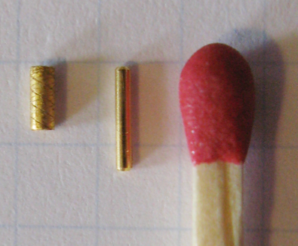 Why is it done? This is the placement of gold seed markers in the prostate to assist with radiation. This is to identify the edges of the prostate as it shrinks with Hormonal Therapy and the effects of Radiation Therapy It is done as a day surgery procedure. You are required to remain starved 6-8 hours prior to the procedure.  You would have had a diagnosis of a locally advanced prostate cancer with no metastatic disease being present.  The seed placement assists in localizing the prostate borders during radiation . . 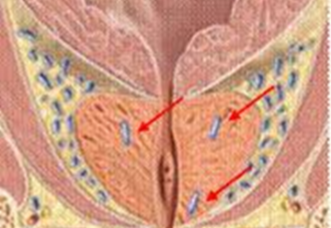 .						How is it done? This procedure: is done under sedation as a day procedure and takes approximately 30min (Incl anaesthetic time) It is performed with you  in the fetal position on your left side. Prophylactic antibiotics are essential and a script with details are provided on the day of signing consent. You will start the Ciprofloxacin 500mg the night before the procedure, with the next dose the morning of the procedure with a small sip of water. 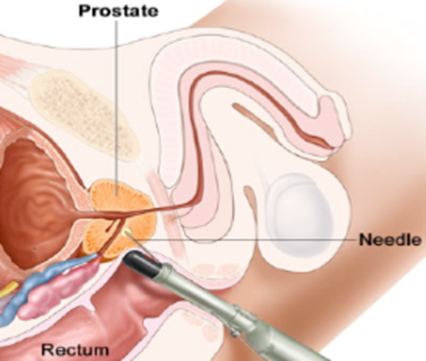 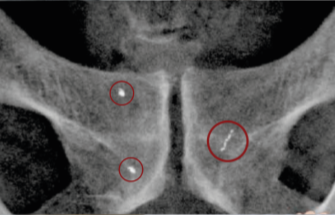 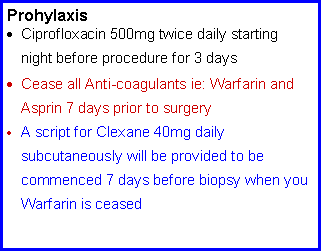 .						ComplicationsSide–effects Haematuria (blood in urine) 2-3days Haematospermia ( blood in ejaculate) will become less the more often you         ejaculate. Bacteraemia (infection) with low grade fever and feeling un-well Bood in stools Sepsis with high grade fever, cold     shivers, rigors REQUIRES URGENT ATTENTIONCopyright 2019 Dr Jo Schoeman